COMITATO TERRITORIALE GROSSETO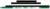 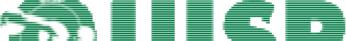                                                                                                                        Struttura di Attività Atletica Leggera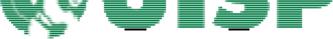 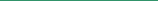 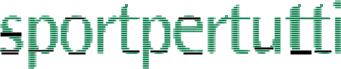              Comitato di Grosseto                Atletica LeggeraAllegato 2	                            DICHIARAZIONE DI RESPONSABILITA’Al Comitato di Gestione del Trofeo Corrinellamaremma 2018Il Sottoscritto________________________________________________________Rappresentante dell’A.S.D._____________________________________________DICHIARAChe l’Associazione da me rappresentata, ai sensi dell'Art.3 del Regolamento, ha preso visione del Regolamento del Trofeo Corrinellamaremma 2018 e si impegna a rispettare quanto da esso stabilito;Che l’Associazione da me rappresentata, a norma dell’art 5 del Regolamento, esonera da ogni responsabilità, il Comitato di Gestione del Corrinellamaremma per eventuali danni che potessero verificarsi a persone o cose durante lo svolgimento della propria manifestazione podistica iscritta nel calendario 2018 del Trofeo Corrinellamaremma;Che riconosce al Comitato di Gestione del Corrinellamaremma, la esclusiva funzione di organizzare il calendario delle attività che le Associazioni decideranno di svolgere nel 2018, come approvato nell’Assemblea svolta fra le Società, mentre compete esclusivamente all’Associazione l’applicazione delle normative dei regolamenti sportivi e di tutela sanitaria previste dalle vigenti leggi (vedi Accordo Stato Regioni del 5 agosto 2014, ai sensi art.9, comma 2, lettera c del D.Lgv 281/97), la scelta dei percorsi, ogni opportuna decisione sulla loro sicurezza, l’apposizione dei cartelli indicatori che segnalino eventuali pericolosità di alcuni tratti, l’assicurazione di adeguati interventi di soccorso mediante ambulanze, personale medico specializzato e infermieristico e ogni più opportuna misura svolta ad evitare e prevenire eventi dannosi a persone o cose;Che pertanto l’Associazione da me rappresentata si obbliga a tutelarsi contro danni a persone o cose che dovessero realizzarsi durante lo svolgimento della propria manifestazione, inserita nel calendario del Corrinellamaremma 2018, mediante idonee coperture assicurative. In particolare è consapevole della necessità di assicurare tutti i podisti partecipanti al Trofeo Corrinellamaremma, che non risultino già coperti dalla polizza offerta dalla Uisp ai propri tesserati, secondo le leggi in vigore.(luogo e data)______________________________In fede__________________________